                           3rd & 4th Class Spring Scavenger Hunt  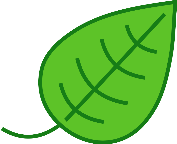 Find and Collect the following2.Can you find…A rainbow of nature?                     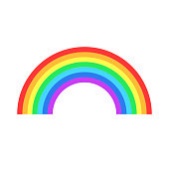 Something  red ,something orange, something yellow, something green ,something blue, something indigo and something violetCan you see some shapes ?A circle                                    A cone                              A sharp pointA zig-zag                                  An oval                              A straight lineA wavy line                             A spiral                              A teardrop shapeDraw the most interesting thing you saw on your hunt.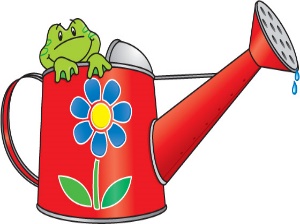 Tree flowersCatkin pollenA white flowerBirdsA piece of eggshell on the groundA feather   Trees A black bud A new leafFlowers A purple flower A yellow flowerMini-beasts An animal under a stone An animal on a leafSomething unusualSomething shinySomething roughSomething smooth